РЕШЕНИЕРассмотрев проект решения о гимне Петропавловск-Камчатского городского округа, внесенный Главой Петропавловск-Камчатского городского округа Слыщенко К.Г., выбранный как лучший проект по результатам творческого конкурса на создание проекта официального символа Петропавловск-Камчатского городского округа – гимна Петропавловск-Камчатского городского округа, в соответствии со статьей 3 Устава Петропавловск-Камчатского городского округа, Городская Дума Петропавловск-Камчатского городского округаРЕШИЛА:1. Принять Решение о гимне Петропавловск-Камчатского городского округа. 2. Направить принятое Решение Главе Петропавловск-Камчатского городского округа для подписания и обнародования.РЕШЕНИЕот 27.12.2013 № 159-ндО гимне Петропавловск-Камчатского городского округа Принято Городской Думой Петропавловск-Камчатского городского округа(решение от 25.12.2013 № 350-р)1. Утвердить музыкальную редакцию и текст гимна Петропавловска-Камчатского городского округа (далее – гимн городского округа) согласно приложениям 1 и 2 к настоящему Решению.Гимн городского округа является официальным символом Петропавловск-Камчатского городского округа.2. Настоящее Решение вступает в силу после дня его официального опубликования.Приложение 1к Решению Городской ДумыПетропавловск-Камчатского
городского округаот 27.12.2013 № 159-нд«О гимне Петропавловск-Камчатского городского округа»Музыкальная редакция гимна                                                                Петропавловск-Камчатского городского округа(музыка Д.В. Кравченко)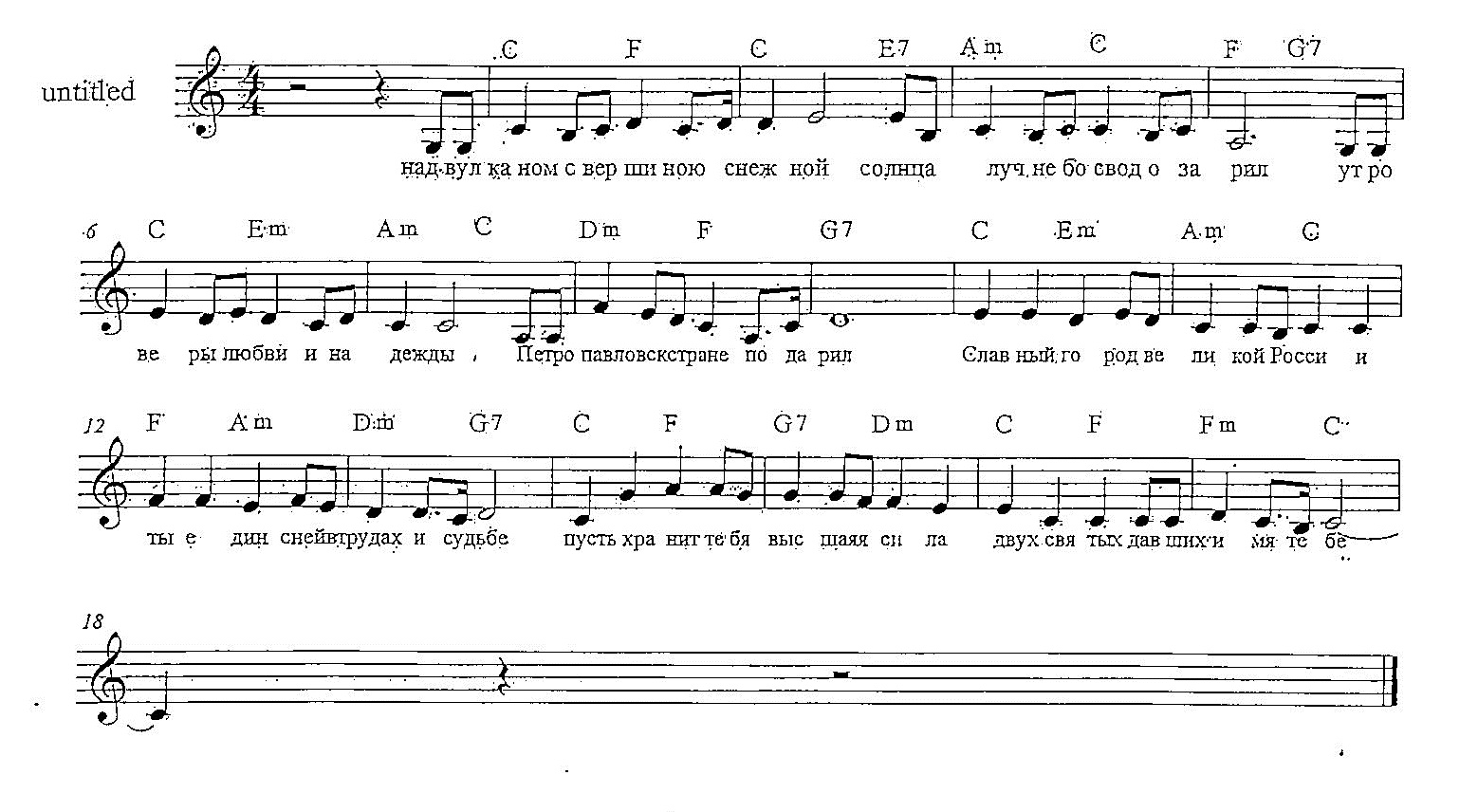 Приложение 2к Решению Городской ДумыПетропавловск-Камчатского городского округаот 27.12.2013 № 159-нд«О гимне Петропавловск-Камчатского городского округа»Текст гимна Петропавловск-Камчатского городского округа(слова П.П. Затворницкого)Над вулканом с вершиною снежной, Солнца луч небосвод озарил. Утро веры, любви и надежды, Петропавловск стране подарил. Припев:Славный город великой России! Ты един с ней в трудах и судьбе. Пусть хранит тебя высшая сила, Двух святых, давших имя тебе!Где волна, разбиваясь о берег, Прячет бухту меж сопок и скал. Провидением посланный Беринг, В гавань путь кораблям отыскал. Припев:Славный город великой России! Ты един с ней в трудах и судьбе. Пусть хранит тебя высшая сила, Двух святых, давших имя тебе!Получил ты великое право –Край родной защищать от врага. Имя «Города воинской славы», Сохранят поколенья в веках! Припев:Славный город великой России! Ты един с ней в трудах и судьбе. Пусть хранит тебя высшая сила, Двух святых, давших имя тебе!Пусть хранит тебя высшая сила, Двух святых, давших имя тебе!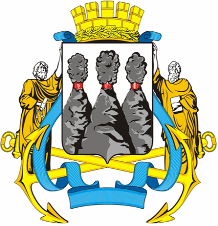 ГОРОДСКАЯ ДУМАПЕТРОПАВЛОВСК-КАМЧАТСКОГО ГОРОДСКОГО ОКРУГАот 25.12.2013 № 350-р12-я сессияг.Петропавловск-КамчатскийО принятии решения о гимне Петропавловск-Камчатского городского округаГлава Петропавловск-Камчатского  городского округа, исполняющий  полномочия председателя Городской Думы К.Г. Слыщенко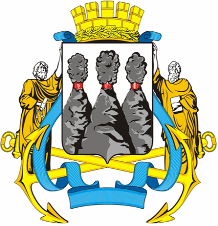 ГОРОДСКАЯ ДУМАПЕТРОПАВЛОВСК-КАМЧАТСКОГО ГОРОДСКОГО ОКРУГАГлава Петропавловск-Камчатского городского округаК.Г. Слыщенко